Ενδεικτικά, οι 15 περιφερειακές ενότητες με τον μεγαλύτερο αριθμό ενεργοποιημένων επιταγών σε τουριστικά καταλύματα τον περασμένο μήνα είναι:  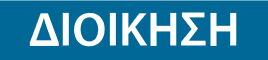 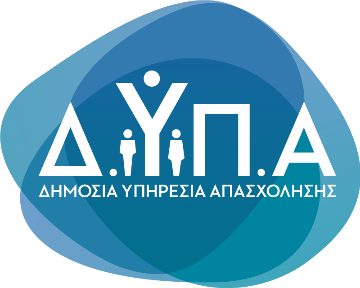 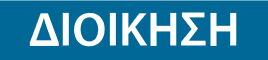 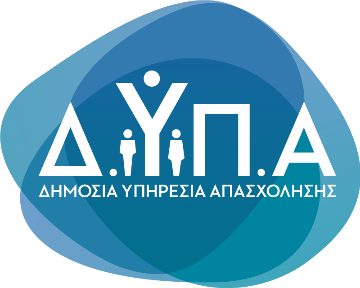 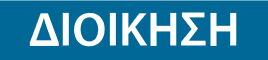 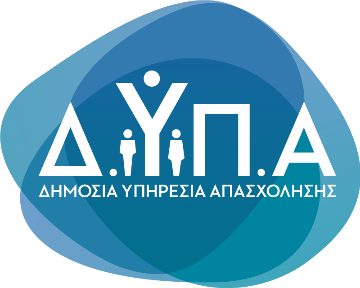 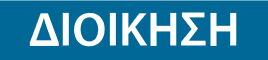 Περιφερειακή ΕνότηταΕπιταγέςΠοσοστόΕΥΒΟΙΑΣ6.75913%ΧΑΛΚΙΔΙΚΗΣ4.6919%ΠΡΕΒΕΖΑΣ4.0938%ΠΙΕΡΙΑΣ3.8558%ΛΕΥΚΑΔΑΣ2.5405%ΑΡΓΟΛΙΔΑΣ2.5115%ΛΕΣΒΟΥ2.0774%ΜΑΓΝΗΣΙΑΣ2.0144%ΧΙΟΥ1.5663%ΘΑΣΟΥ1.5423%ΝΗΣΩΝ ΑΤΤΙΚΗΣ1.4703%ΣΠΟΡΑΔΩΝ1.4103%ΜΕΣΣΗΝΙΑΣ1.2873%ΚΕΡΚΥΡΑΣ1.2372%ΖΑΚΥΝΘΟΥ1.0072%